of theTEACHER STANDARDS  PRACTICES COMMISSION	April 9-10, 2015 Statement:  To establish, uphold and enforce professional standards of excellence and communicate those standards to the public and educators for the benefit of ’s students.Goals:  •	Establish high standards for educator preparation excellence and regularly review approved programs for delivery of adopted licensure standards.•	Provide leadership for professional licensure standards including standards for: cultural inclusion; educator dispositions; subject-matter competency.•	To provide timely high quality services to licensees, higher education, and the public.•	Maintain and develop clear, concise and easy to understand administrative rules.•	Establish high standards for educator professional conduct and regularly communicate those standards to the field.The Commission meeting will be held at the Sheraton Portland Airport Hotel 8235 Northeast Airport Way, Portland, OR 97220 in the Mt. Adams and Garden A Rooms.Note:  Facilities at the Sheraton Portland - Airport are accessible for persons with disabilities.  Anyone requiring special accommodations or services due to disabilities should submit requests at least 72 hours prior to the meeting to: TSPC, 250 Division Street NE, Salem, OR  97301, or 503-373-1150.STANDING COMMITTEESAll times listed on the agenda are approximate.The Commission reserves the right to rearrange the agenda, except for legally posted hearing times, to conduct Commission business expeditiously and efficiently. Due to wireless internet limitation and the meeting facility, please download agenda items ahead of time.*** Please place cell phones and pagers on silent or vibrate during Commission meeting. ***THURSDAY, APRIL 9, 2015  8:00 a.m.		FULL COMMISSION CONVENES—Sheraton Portland Airport Hotel – Mt. Adams	Call to Order	Heidi Sipe, ChairThe Commissioners will meet informally in committees for 60 minutes prior to the official start of the meeting in order to discuss procedures needed during certain agenda items.	WORKSHOP8:00-9:00 a.m.			Commission Review of Committee		Agenda Items1.0		PRELIMINARY BUSINESS 9:00-9:20 a.m.	1.1        Introductions and Comments of Agency and Organization Representatives and Guests	             (Guest comments Regarding Non-Agenda Items – Representatives from the audience are 	              encouraged to bring up topics of interest or comments for the Commission at this time).										Click to play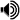 	1.2         Discussion of Agenda Format and Acceptance of Agenda – Action Item										Click to play	1.3         Chair Heidi Sipe report										Click to play1.0A		 9:20-9:45 a.m.	1.0A	Disparities in Student School Discipline Policies and Practices (Invited Presentation)			Education Northwest	Vicki Nikiosha				Click to play2.0		PROGRAM APPROVAL 9:45 a.m.-12:00 p.m.		Judy Brizendine, Program Approval Chair	2.1	edTPA Update			Information/Discussion Item	Keith Menk				Click to play	2.2	Pacific TAG Program Proposal			Action Item	Keith Menk				Click to play	2.3	CAEP Standards			Information Item	Keith Menk				Click to play	2.4	Oregon State University OSU 			Action Item	Keith Menk				Click to play10:15-10:00 a.m.	Break	2.5	Western Oregon University (WOU) Deaf and Hard of Hearing Program			Action Item	Keith Menk				Click to play	2.6	Program Review and Accountability Measures Workgroups Report			Information Item	Keith Menk				Click to play**	2.7	Site Visit Schedule Update			Information Item	Keith Menk	2.8	Cost of Obtaining a License			Information Item	Vickie Chamberlain				Click to play	2.9	Northwest Christian University Major Modification			Action Item	Keith Menk				Click to play**	2.10	American Sign Language (ASL)			Information/Discussion Item	Keith Menk12:00-1:00 p.m.	COMMISSION LUNCH3.0	LICENSURE REDESIGN1:00-2:00 p.m.	Heidi Sipe, Commission Chair	3.1 	Licensure Redesign Update		Action Item	Heidi Sipe			Click to play Click to play Click to play4.0	LICENSURE  2:00-3:00 p.m.	Lea Bates, Licensure Chair	4.1	Distinguished Teacher Leader (Invited Testimony)		Information Item	Keith Menk			Click to play	4.2	Internationally Prepared Teachers		Action Item	Elizabeth Keller			Click to play**	4.3	Licensure Backlog Report		Information Item	Elizabeth Keller3:00-3:15 p.m.	Break5.0		PROFESSIONAL PRACTICES 3:00-3:30 p.m.		Jeff Matsumoto, Professional Practices Chair**	5.1	Professional Practices Backlog Report			Information Item	Elizabeth Keller6.0			ADMINISTRATIVE RULES 3:30-4:00 p.m.		Heidi Sipe, Chair**	6.1	Permanent Rules for Adoption or Repeal 			Action Item	Tamara Dykeman7.0			COMMISSION BUSINESS4:15-4:30 p.m.		Heidi Sipe, Chair	7.1	Legislative Update			Information Item	Vickie Chamberlain				Click to play**	7.2	2015 NASDTEC Annual Conference			Information Item	Vickie Chamberlain**	7.3	NIC Update			Information Item	Vickie Chamberlain	7.4	Meeting Calendar for 2015-2016			Action Item	Vickie Chamberlain				Click to play**	7.5	Data Reports			Information Item	Vickie Chamberlain**	7.6	Expenditure Report			Information Item	Vickie Chamberlain8.0	Consent Agenda 4:30-4:45 p.m.	The policy procedures for the Consent Agenda are established by Policy 3522. The Executive Director recommends adoption by single consent motion the following listed items which are identified on the agenda by a double asterisk: (2.7, 2.10, 4.3, 5.1, 6.1, 7.2, 7.3, 7.5, 7.6).  Any of these items may be removed from the Consent Agenda upon the request of any Commissioner.  Items removed from the Consent Agenda will be considered in the order they are listed on the agenda.										Click to play4:45 p.m.	RECESS			Dinner—ON YOUR OWNFRIDAY, APRIL 10, 20158:30 a.m.	RECONVENES IN EXECUTIVE SESSION— Sheraton Portland Airport Hotel – Garden A9.0	PROFESSIONAL PRACTICES HEARINGS, INVESTIGATION MATTERS  INVESTIGATION REPORTS8:30 a.m.–3:00 p.m.	(EXECUTIVE SESSION)	Jeff Matsumoto, Professional Practices Chair		The Commission holds executive (non-public) sessions on the following matters:receiving and discussing preliminary investigation reports on complaints and charges against licensed educators; ORS 192.660(2)(f)taking action to dismiss the complaint or to charge the educator; ORS 192.660(2)(f)deliberating the hearing record in disciplinary proceedings; ORS 192.660(2)(f)consulting with counsel regarding current litigation or litigation likely to be filed under ORS 192.660(2)(h) and; regarding privileged consultation regarding other legal matters under ORS 192.660(2)(a-f)Adoption of an order resulting from a hearing must be done in public session.  See ORS 192.660(2)(b) and ORS 342.175 to 342.190.12:00-1:00 p.m.	COMMISSION LUNCH10.0	 COMMISSION CONSIDERATION OF PROFESSIONAL PRACTICES ISSUES3:00–3:30 p.m.	(PUBLIC SESSION)	Jeff Matsumoto, Professional Practices Chair^	21.1	Stipulated Order----2012-11-0008 (Sherwood SD)						Action Item^	21.2	Stipulated Order----2014-02-0014 (InterMountian ESD)		Action Item^	21.3	Stipulated Order----2012-11-0023 (Fern Ridge SD)		Action Item^	21.4	Stipulated Order----2014-03-0002 (Reynolds SD)		Action Item	11.0	Professional Practices Consent Agenda3:30-3:35 p.m.	The Executive Director recommends adoption by single consent motion the following listed items which are identified on the agenda by a tilde “^”:  (21.1) through (21.4).  Any of these items may be removed from the Consent Agenda upon the request of any Commissioner.  Items removed from the Consent Agenda will be considered in the order they are listed on the agenda.3:40 p.m.	ANNOUNCEMENTS4:00 p.m.	ADJOURNMENTFuture meetingsJune 22 – 24, 2015 Best Western Agate Beach Inn, NewportMay 15:  meeting notice goes out for June meeting’May 22:  Cut off for cases and non-agency documents and agenda items;May 26-29:  Draft Agenda UpJune 8:  Full agenda posted with all Commission memos and attachments.November 5 – 6, 2015 Convention Center, Salem OregonFebruary 4 – 5, 2016 TBDApril 7 – 8, 2016 TBDJune 24 – 26, 2016 Kah-Nee-Ta Resort & SpaExecutiveHeidi Sipe, ChairKathleen Sundell, Vice-ChairMark GirodChris KukaJeff MatsumotoJudy BrizendineShirley BlanchardLea BatesProfessional PracticesJeff Matsumoto, ChairChris Kuka, Vice-Chair Program ApprovalJudy Brizendine (Chair)Shirley Blanchard (Vice Chair)
Mark AnkenyChris BrantleyAlan Contreras Anne ErwinJames Sager LicensureLea Bates (Chair)Mark Girod (Vice-Chair)Olga CobbAnnmarie Chesebro Marty PerezEd SageKathleen Sundell